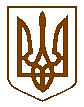 БУЧАНСЬКА     МІСЬКА      РАДАКИЇВСЬКОЇ ОБЛАСТІВ И К О Н А В Ч И  Й         К О М І Т Е ТР  І  Ш  Е  Н  Н  Я«16» лютого 2016 року                                                                                        № 43Про стан сплати податків, зборів та  обов’язкових платежівдо бюджету міста Буча за 12 місяців  2015 рокуРозглянувши та обговоривши інформацію начальника фінансового управління, Сімон Т.А., про стан сплати податків, зборів та обов’язкових платежів до бюджету міста Буча за 12 місяців 2015 року, керуючись п.23 ст.26 Закону України «Про місцеве самоврядування в Україні»,  виконавчий комітет Бучанської міської ради	ВИРІШИВ:1. Інформацію про стан сплати податків, зборів та обов’язкових платежів до бюджету міста Буча за 12 місяців 2015 року взяти до відома (додаток1).2. Зобов’язати фінансове управління спільно з Ірпінською ОДПІ ГУ ДФС у Київській області вжити ефективні заходи щодо:- забезпечення щомісячного виконання доходної частини надходжень податків, зборів та обов’язкових платежів до бюджету міста Буча-  покращення результативності роботи щодо вишукування додаткових джерел надходжень до бюджету (викриття схем ухилення від сплати податків, посилення роботи з детінізації доходів працівників, скорочення податкового боргу та ін.)3. Контроль за виконанням даного рішення покласти на першого заступника міського  голови, Добрянського Я.В.Міський голова                                                                    А.П.Федорук Керуючий справами                                                                Г.В.СурайПогоджено:Перший заступник міського голови                                      Я.В. ДобрянськийЗавідувач юридичним відділом                                              Т.О. Шаправський      Подання:Начальникфінансового управління                                                          Т.А.Сімон